My Field Plan – Spring     Name: ________________  Year: _______My Field Plan – Spring     Name: ________________  Year: _______My Field Plan – Spring     Name: ________________  Year: _______My Field Plan – Spring     Name: ________________  Year: _______My Field Plan – Spring     Name: ________________  Year: _______My Field Plan – Spring     Name: ________________  Year: _______NameNameVarietyNumber of 100’ RowsDate PlantedSecond Date Planted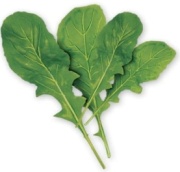 Arugula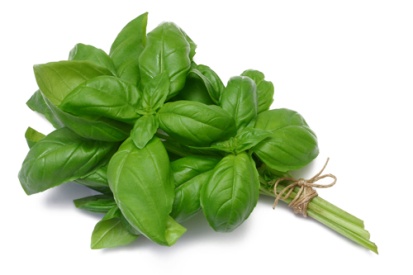 Basil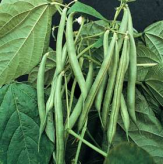 Beans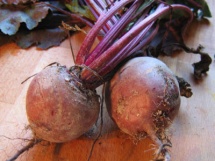 Beets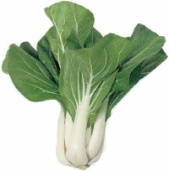 Bok Choi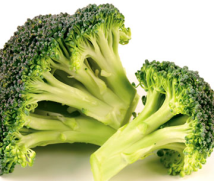 Broccoli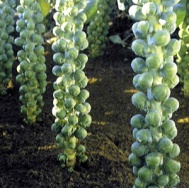 Brussels Sprouts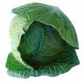 Cabbage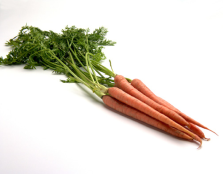 Carrots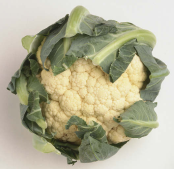 Cauliflower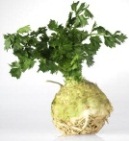 Celeriac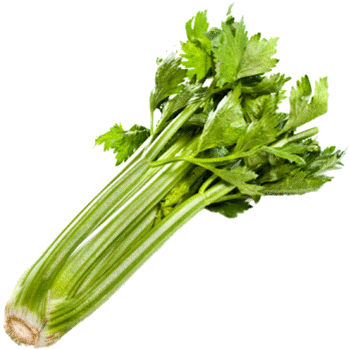 Celery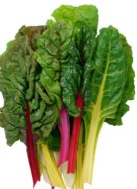 Chard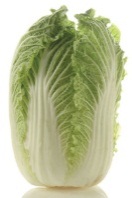 Chinese Cabbage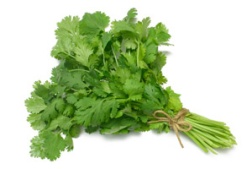 Cilantro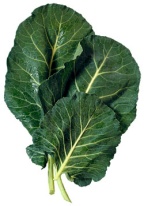 Collard Greens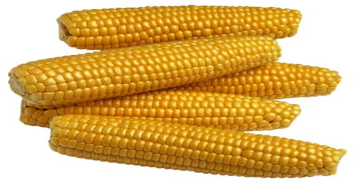 Corn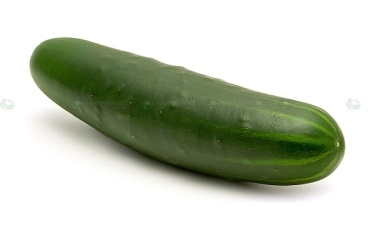 Cucumber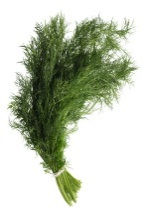 Dill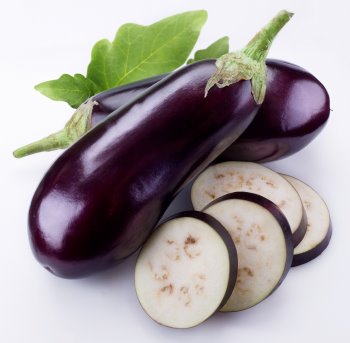 Eggplant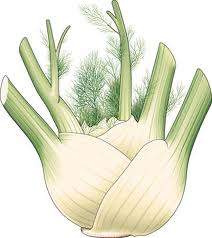 Fennel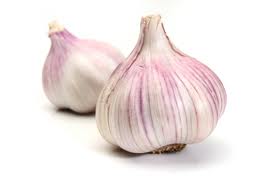 Garlic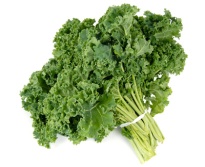 Kale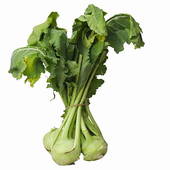 Kohlrabi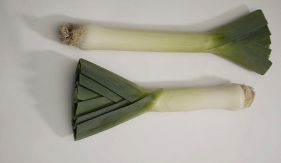 Leeks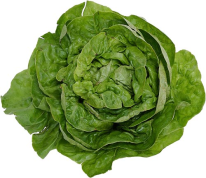 Lettuce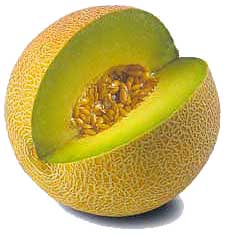 Melon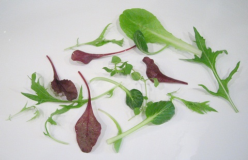 Salad Mix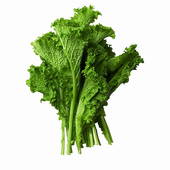 Mustard Greens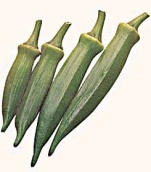 Okra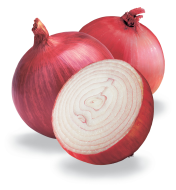 Onions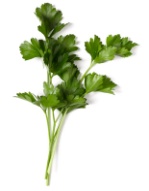 Parsley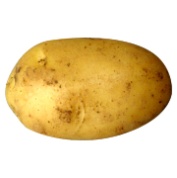 Potato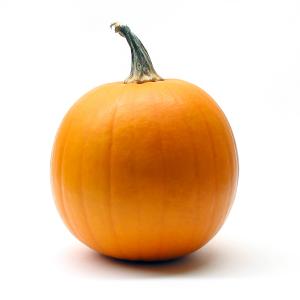 Pumpkin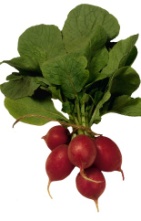 Radish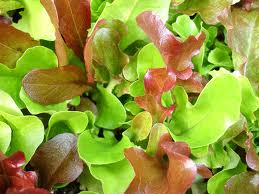 Salad Mix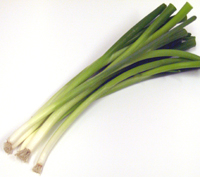 Scallions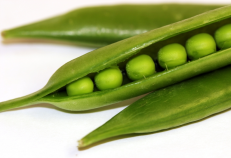 Peas - Shell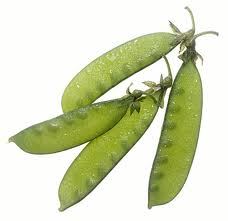 Peas - Snow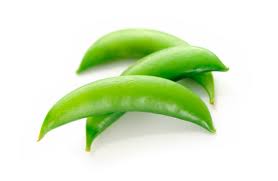 Peas – Sugar Snap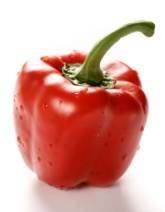 Pepper - Bell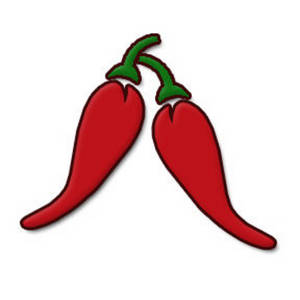 Pepper, Hot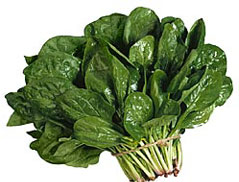 Spinach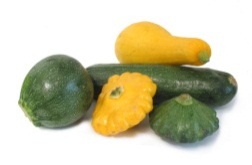 Summer Squash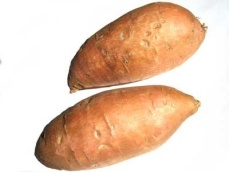 Sweet Potatoes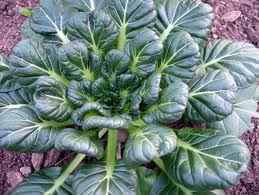 Tatsoi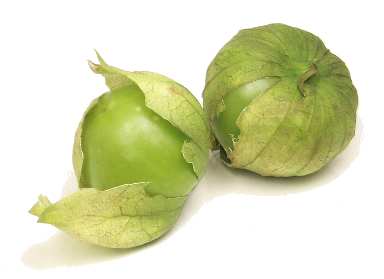 Tomatillo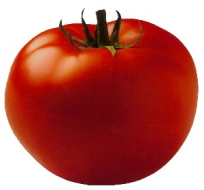 Tomato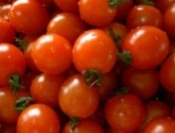 Tomatoes, Cherry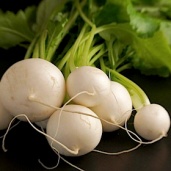 Turnip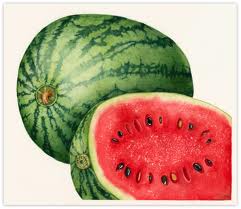 Watermelon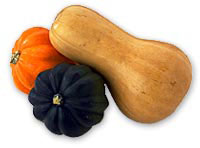 Winter Squash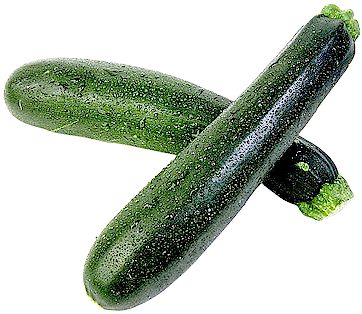 Zucchini